Corazón de Escandinavia y Rusia 21 dias/20 noches
Clase primera/primera superior Tenemos el gran placer de ofrecerles una fantástica combinación entre 2 diferentes culturas: Escandinavia y Rusia, incluyendo fascinantes capitales como Copenhague, Oslo, Estocolmo y Moscú. Cada una es totalmente diferente, con muchísimas atracciones, museos, restaurantes, cafés y posibilidades de ir de compras. Ofrecen una interesante mezcla de gastronomía, historia e idiomas. Una increíble y fascinante experiencia. El tour incluye también los puntos más importantes de estas zonas, como por ejemplo los fiordos noruegos, la ciudad de San Petersburgo con sus noches blancas y museos de fama mundial. Estará alojado en hoteles de primera categoría. Los puntos de interés más pintorescos incluyen el fiordo más largo de Noruega, El Sognefjord y el Glaciar de Briksdal. En el área de los fiordos el alojamiento será en hoteles que pertenecen a -The Prominent Hotels of the Fjords of Norway-. Cruzará en ferries y barcos y viajará en el famoso ferrocaril de Flåm. Bergen, la capital de los fiordos, le sorprenderá y le fascinará. Gran parte del viaje será en autobús de primera clase y el guía acompañante hará todo lo que esté en su mano para que su viaje por Escandinavia y Rusia sea de lo más agradable posible. Este circuito es uno de los mejores y más completos que se encuentran en el mercado hoy en día. Día 1 Martes 
Llegada a Copenhague 
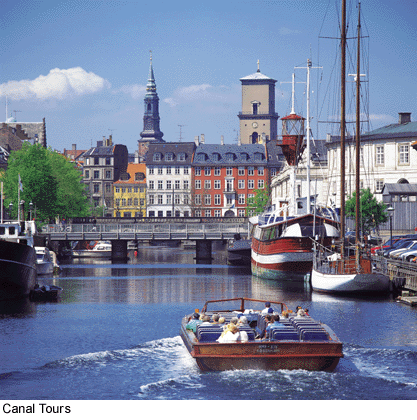 Transfer de llegada a Copenhague con traslado al hotel previamente confirmado. Por la tarde habrá una reunión de bienvenida en la que el Guía Acompañante les informará sobre el circuito y donde tendrá la oportunidad de conocer a sus compañeros de viaje. Alojamiento. Día 2 Miércoles 
Copenhague 
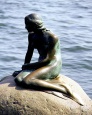 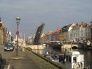 Desayuno buffet en el hotel. A continuación una visita turística de la ciudad de tres horas. En el programa figuran lugares famosos como los palacios de Amalienborg y Christiansborg, la fuente de Gefión, el puerto viejo de Nyhavn y por supuesto, la preciosa Sirenita. Tarde libre. Alojamiento. Día 3 Jueves 
Copenhague-Oslo 
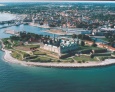 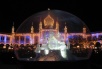 Desayuno buffet en el hotel. La mañana libre en Copenhague. El guía acompañante le recomendará lugares interesantes para visitar, por ejemplo los tres castillos en el norte de Sjaelland – uno de ellos el de Kronborg donde se ambienta la obra de "Hamlet". Por la tarde, traslado en autobús del hotel al muelle de DFDS Seaways, para un crucero nocturno a Oslo. Disfrutará de una cena (tipo bufé escandinavo ”smörgåsbord”) mientras cruza por el Kattegat. Alojamiento en camarotes dobles con vistas al mar. Se recomienda que lleve una bolsa de viaje para la noche en el Ferry, así no tiene que llevar la maleta a la cabina. Día 4 Viernes 
Oslo
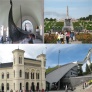 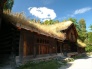 Desayuno buffet a bordo. Disfrutará de un delicioso desayuno buffét mientras cruza por el fascinante fiordo de Oslo. Llegada a la capital noruega a las 09.45 horas y se iniciará una visita de tres horas de la ciudad. La visita incluye el museo de los Barcos Vikingos que son conocidos mundialmente y el impresionante parque escultural de Vigeland, entre otros lugares. Tarde libre. Alojamiento. Día 5 Sábado 
Oslo
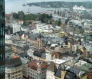 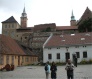 Desayuno buffet en el hotel. Día libre en Oslo. A un paso del hotel hay, entre otras atracciones, la Fortaleza de Akershus y el puerto de Aker Brygge. El guía le ayudará con los planes para el día de hoy y le recomendará excursiones opcionales. Alojamiento. Día 6 Domingo 
Oslo-Lofthus en Hardangerfjord 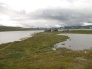 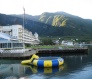 Desayuno buffet en el hotel. Salida de Oslo hacia el pueblo de montaña de Geilo; una estación de esquí en el invierno y pintoresco pueblo para visitar incluso en verano. Atravesaremos la meseta montañosa del Hardanger hasta llegar a Fossli. Descenso por el precioso fiordo de Hardanger. Pasará la noche en el tradicional Ullensvang Hotel, situado a la orilla del mar. Cena y alojamiento en el hotel. Día 7 Lunes 
Lofthus-Balestrand 
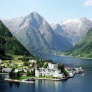 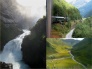 Desayuno buffet en el hotel. Disfrutaremos de un viaje panorámico por el Sognefjord que empezará con un viaje en tren de Voss a Flåm. Este trayecto es uno de los más conocidos en Noruega y nos ofrece vistas fantásticas del fiordo. Desde Flåm haremos un mini-crucero de dos horas por Aurlands, Naeröy y Sognefjord. Continuaremos en autobús por las montañas de Vika hacia Vangsnes para otra travesía por el Sognefjord. Llegada a Balestrand a tiempo para cenar. Cena y alojamiento en el Kviknes Hotel, situado con vistas hacia el fiordo. Alojamiento. Día 8 Mártes 
Balestrand-Loen
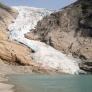 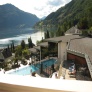 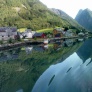 Desayuno buffet en el hotel. Disfrutaremos del viaje hacia Fjaerland. Visita al Museo Glaciar. Continuaremos en autobús por la ruta panorámica; pasando bajo el Glaciar de Jostedal – el más largo de Europa – hasta el pueblo de Skei. Descenso al hermoso fiordo de Nord, con un desvío para ver el glaciar de Briksdal. La visita al Glaciar se realizará en cochecitos descapotables para tener las mejores vistas. Por la tarde llegaremos al pueblo de Loen. Cena y alojamiento en el tradicional hotel Alexandra. Día 9 Miércoles 
Loen-Bergen 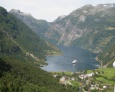 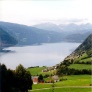 Desayuno buffet en el hotel. Salida en el autocar de Loen hacia Bergen, la capital de Noruega del Oeste y el portal de los fiordos. Al llegar a Bergen por la tarde hará una visita turística de la ciudad y conocerá esta hermosa ciudad de Hansa, rodeada por sus siete montañas. El Guía le enseñará el barrio de Bryggen, el popular mercado de pescado y flores, la antigüa iglesia Santa María, el barrio hanseático y otros lugares de interés. Día 10 Jueves 
Bergen
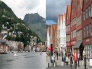 Desayuno buffet en el hotel. En el caso que la visita de la ciudad no fuese hecha el dia anterior, podrán hacerlo hoy. En otro caso todo el día libre para poder explorar esta encantadora ciudad. Alojamiento. Día 11 Viernes 
Bergen-Estocolmo
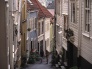 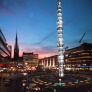 Desayuno buffet en el hotel. Salida hacia el aeropuerto Internacional de Bergen, donde tomaremos el vuelo hacia Estocolmo – capital de Suecia. A la llegada al aeropuerto Internacional Arlanda de Estocolmo, tendremos traslado al hotel. Tarde libre a su disposición. Alojamiento. Día 12 Sábado 
Estocolmo
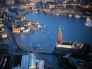 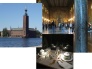 Desayuno buffet en el hotel. El día comenzará con una visita turística a la ciudad de 3 horas. La visita incluye lugares de gran interés como el Palacio Real, el Edificio del Parlamento, el Teatro Real Dramático y la Catedral. Además dará un paseo por el casco antigüo con sus estrechas call es y con un gran número de anticuarios. Hará una visita al Ayuntamiento con sus grandes salas Azul y Oro, donde se celebra cada año el banquete de los Premios Nobel. Tendrá la tarde libre donde podrá aprovechar la oportunidad de visitar el muy conocido museo de Vasa o quizás tomar un mini-crucero por los canales de Estocolmo. Alojamiento. Día 13 Domingo 
Estocolmo
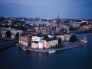 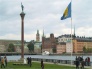 Desayuno buffet en el hotel. El Guía Acompañante le recomendará diferentes actividades y excursiones opcionales. Una sugerencia es visitar la ciudad universitaria de Uppsala en combinación con la pequeña y encantadora ciudad de Sigtuna. Otra alternativa es hacer una excursión al palacio de Drottningholm, hoy en día hogar de la familia Real. Por la noche habrá una cena de despedida. Alojamiento en hotel. Día 14 Lunes 
Estocolmo-Helsinki
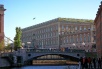 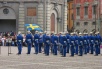 Desayuno buffet en el hotel. Mañana libre para seguir explorando esta maravillosa ciudad sueca. Por la tarde, aproximadamente a las 15.00 horas, tendra traslado al muelle de Silja Line para su crucero nocturno a Helsinki. Es importante que preparen una bolsa de mano para evitar tener sus maletas dentro de los camarotes. Desde el Ferry podrán gozar y admirar la belleza del gran archipiélago de Estocolmo con sus 25 mil islas e islotes. Cena tipo buffet abordo. Día 15 Martes 
Helsinki-San Petersburgo
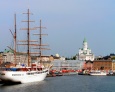 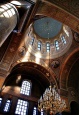 Esta mañana antes de llegar a Helsinki podrá gozar de su desayuno - buffet. Directamente desde el puerto de Helsinki iniciará la visita a la ciudad incluyendo visitas a los puntos más importantes como por ejemplo: La plaza de Senado, La catedral de Uspenski, el Parlamento, Parque y Monumento a Sibelius, La iglesia Tempel escavada en roca (en el caso de estar abierto al publico), y mucho más. La visita termina en la estación ferrocarril para salir hacia San Petersburgo. Llegada a San Petersburgo, traslado y alojamiento. Dia 16 Miércoles
San Petersburgo 
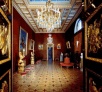 Desayuno-buffet. Por la mañana hará una visita panorámica a esta bella ciudad incluyendo la Fortaleza de Pedro y Pablo, el Palacio de Invierno, la Catedral de San Isaac, la Iglesia de San Salvador Ensangrentado, el Convento de Nevsky y mucho más. Por la tarde se reserva para una excursión opcional a la Villa de los Zares (Tsárskoye Seló) con el impresionante Palacio de Catalina y la Cámara de Ámbar. Por la noche se ofrece una visita opcional al Palacio Nikolaevsky con un show folclórico incluido. Vuelta al hotel. Alojamiento Dia 17 Jueves 
San Petersburgo 
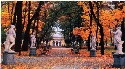 Desayuno-buffet. Por la mañana podrán hacer una excursión opcional a la residencia de verano de los tsares - Petrodvorets. Es un maravilloso lugar lleno de parques, fuentes, monumentos y ante todo el fantástico palacio con sus enormes salas, esculturas y pinturas. Por la tarde harán una visita al mundialmente famoso Museo del Hermitage. Por la noche tiene posibilidad de disfrutar de una opcional cena típica rusa en el Restaurante Russian Kitsch. Alojamiento en el Hotel. Day 18 Viernes 
San Petersburgo –Moscú
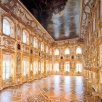 Desayuno-buffet. La mañana está reservada para la opcional al crucero por los canales en San Petersburgo. Al medio dia traslado a la estación ferrocaril de San Petersburgo para embarcar en tren Sapsan hacia Moscú. Vamos a pasar por interminables paisajes de Rusia a lo largo del rio Volga. A ùltima hora de la tarde llegaremos a Moscú. Traslado y check in al hotel Park Inn Sadu o similar. Day 19 Sábado
Moscú 
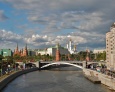 Desayuno-buffet. Por la mañana tendrán una visita panorámica a la ciudad. La ciudad fue fundada en el siglo 12, construida como fortaleza de madera en los bancos del rio Moscú para mantener fuera las invasiones del este. Hoy es una moderna ciudad con fantásticas avenidas, parques verdes, manteniendo sus históricos monumentos e impresionantes edificios de las eras pasadas. Durante su visita panorámica verán increibles torres doradas, azules y verdes de las iglesias ortodoxas, la famosa catedral de Vasilij, el teatro Bolshoy, el parque Gorkij (el más grande en Moscú), la Universidad estatal, visitará al famoso Metro y muchos otros lugares de interés. Por la tarde hemos reservado el tiempo para una excursión a Kremlin. Esta visita va a ser a pie ya que, los autocares no están permitidos a entrar en la zona de la Plaza Roja. Pasaremos al lado del Mausoleum (donde se encuentra la tumba de Lenin) y la tumba del soldado desconocido, donde las novias todavía dejan sus ramos de flores. Por la noche habrá posibilidad de comprar una opcional de noche – el crucero por el rio. Alojamiento. Day 20 Domingo 
Moscú 
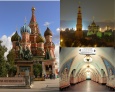 Desayuno buffet.Por la mañana ofrecemos una excursión opcional al Convento Novidevichy, un monasterio del siglo 16 con sus fantásticas cópulas. Es uno de los conjuntos más interesantes de la ciudad lleno de historia y tesoros. El cementerio Novodevichy es uno de los lugares más prestigiosos de descanso después de Kremlin en Moscú. El resto de la tarde tiene posibilidad de comprar una opcional a Galeria Tretyakov. Por la noche una visita opcional al famoso antigüo Circo ruso. Alojamiento. Day 21 Lunes 
Moscú 
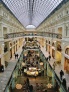 Desayuno-buffet. Hoy termina el tour Corazón de Escandinavia y Rusia con traslado al aeropuerto de Moscú. Les deseamos una feliz continuación de su viaje y esperamos tenerles de nuevo entre nosotros. Es hora de decir adiós a sus acompañantes y a DT. Precios en EUROS: 5190 por persona en triple (tomen nota que la habitación triple en Escandinavia es una habitación doble con una cama extra la cual puede ser un sofá). 5190 por persona en doble. 2680 suplemento individual. 5190 por persona en triple (tomen nota que la habitación triple en Escandinavia es una habitación doble con una cama extra la cual puede ser un sofá). 5190 por persona en doble. 2680 suplemento individual. Hoteles incluídos o similares.
Los hoteles siempre deben ser reconfirmados en el momento de reserva. Hoteles incluídos o similares.
Los hoteles siempre deben ser reconfirmados en el momento de reserva. Copenhague Hotel Copenhagen Admiral - primera superior  Hoteles incluídos o similares.
Los hoteles siempre deben ser reconfirmados en el momento de reserva. Copenhague-Oslo DFDS Camarotes dobles exteriores Hoteles incluídos o similares.
Los hoteles siempre deben ser reconfirmados en el momento de reserva. Oslo Radisson Blu Scandinavia Oslo – primera superior.   Hoteles incluídos o similares.
Los hoteles siempre deben ser reconfirmados en el momento de reserva. LofthusUllensvang Hotel - primera superior Hoteles incluídos o similares.
Los hoteles siempre deben ser reconfirmados en el momento de reserva. BalestrandKvikne's Hotel - clase primera Stalheim Hotel - first class hotel. Hoteles incluídos o similares.
Los hoteles siempre deben ser reconfirmados en el momento de reserva. LoenAlexandra Hotel - primera superiorHoteles incluídos o similares.
Los hoteles siempre deben ser reconfirmados en el momento de reserva. Bergen Clarion Admiral - first clase primera Hoteles incluídos o similares.
Los hoteles siempre deben ser reconfirmados en el momento de reserva. Estocolmo Clarion Hotel Sign – primera superior Hoteles incluídos o similares.
Los hoteles siempre deben ser reconfirmados en el momento de reserva. Estocolmo-HelsinkiSilja Line crucero nocturno - cabinas exteriores primera clase Hoteles incluídos o similares.
Los hoteles siempre deben ser reconfirmados en el momento de reserva. San PetersburgoHotel Sokos Vasilievsky - clase primera. Hoteles incluídos o similares.
Los hoteles siempre deben ser reconfirmados en el momento de reserva. MoscúHotel Park Inn Sadu - primera clase. Salidas (todas garantizadas en español): Junio 27 
Julio 11 
Agosto 15Junio 27 
Julio 11 
Agosto 15Los precios incluyen: Desayuno buffet diario. 6 cenas Viaje en autobús de primera categoría con aire acondicionado. Servicios de maleteros en todos los hoteles. Una pieza de equipaje por persona. DFDS Scandinavian Seaways, Copenhague – Oslo, camarote doble exterior. Tren en segunda clase, Voss-Myrdal-Flåm. Ferries locales en Noruega, según el itinerario. Traslados incluidos a la llegada en Copenhague y salida en Moscú Cochechitos descapotables eléctricos al Glaciar Briksdal. El vuelo en clase turista entre Bergen y Estocolmo (max. 20 kg de equipaje por persona). Entradas al Museo de Barcos Vikingos, el Museo Glaciar en Fjaerland y el Ayuntamiento de Estocolmo. Alojamiento en hoteles de primera categoría o similares. Ferry nocturno entre Estocolmo y Helsinki. Traslados según el programa sin asistencia, con choffer de habla inglesa. El tour está operado en inglés, español y portugués. Tren entre Helsinki-San Petersburgo-Moscú. El guía acompañante del grupo en Escandinavia cambiará para la extensión a Russia. En el caso de que el grupo sea de menos de 10 personas no habrá guía acompañante de DT para Helsinki. No obstante tendrán un guía local a la llegada a Helsinki que asistirá para la visita turistica. Para grupos de más de 10 pasajeros, el guía acompañante de DT viajará a Helsinki con el grupo y finalizará sus servicios de guia el martes después de la visita a la ciudad. DT limita el transporte de equipaje a 1 pieza, con tamano máximo de cms 60 x 80 x 35 o inches/pulgadas 23,5 x 31,5 x 13,8 por pasajero. En el caso de que se exceda en número o tamano, DT tendrá que cobrar un extra de EUR 120 por pieza de equipaje, por tour. (El equipaje de mano queda excluído). En el caso de equipaje adicional abordo del vuelo entre Bergen y Estocolmo y eventualmente Helsinki-San Petersburgo-Moscú habrá un costo de un min. Eur 120/maleta (no reembolsable) sujeto a la confirmación y no incluye equipaje de mano. Itinerario y horarios son sujetos a cambios sin previo aviso. Desayuno buffet diario. 6 cenas Viaje en autobús de primera categoría con aire acondicionado. Servicios de maleteros en todos los hoteles. Una pieza de equipaje por persona. DFDS Scandinavian Seaways, Copenhague – Oslo, camarote doble exterior. Tren en segunda clase, Voss-Myrdal-Flåm. Ferries locales en Noruega, según el itinerario. Traslados incluidos a la llegada en Copenhague y salida en Moscú Cochechitos descapotables eléctricos al Glaciar Briksdal. El vuelo en clase turista entre Bergen y Estocolmo (max. 20 kg de equipaje por persona). Entradas al Museo de Barcos Vikingos, el Museo Glaciar en Fjaerland y el Ayuntamiento de Estocolmo. Alojamiento en hoteles de primera categoría o similares. Ferry nocturno entre Estocolmo y Helsinki. Traslados según el programa sin asistencia, con choffer de habla inglesa. El tour está operado en inglés, español y portugués. Tren entre Helsinki-San Petersburgo-Moscú. El guía acompañante del grupo en Escandinavia cambiará para la extensión a Russia. En el caso de que el grupo sea de menos de 10 personas no habrá guía acompañante de DT para Helsinki. No obstante tendrán un guía local a la llegada a Helsinki que asistirá para la visita turistica. Para grupos de más de 10 pasajeros, el guía acompañante de DT viajará a Helsinki con el grupo y finalizará sus servicios de guia el martes después de la visita a la ciudad. DT limita el transporte de equipaje a 1 pieza, con tamano máximo de cms 60 x 80 x 35 o inches/pulgadas 23,5 x 31,5 x 13,8 por pasajero. En el caso de que se exceda en número o tamano, DT tendrá que cobrar un extra de EUR 120 por pieza de equipaje, por tour. (El equipaje de mano queda excluído). En el caso de equipaje adicional abordo del vuelo entre Bergen y Estocolmo y eventualmente Helsinki-San Petersburgo-Moscú habrá un costo de un min. Eur 120/maleta (no reembolsable) sujeto a la confirmación y no incluye equipaje de mano. Itinerario y horarios son sujetos a cambios sin previo aviso. NOTA IMPORTANTE: Los gastos de sobrepeso en todos los vuelos serán a cargo del pasajero y deberán ser pagados directamente. Todos los efectos personales del viajero como equipaje de mano no son objeto del contrato de transporte, sino el pasajero debe de tenerlo consigo en todo el momento. DT no se hace responsable de la pérdida, deterioro o robo de equipaje u objetos personales. Es sumamente importante que cada pasajero tenga un adecuado seguro de viaje que cubra gastos de cancelación por motivos de salud o emergencias médicas al igual que perdidas, deterioro o robo de objetos personales. 
Por favor tomen nota que es obligatorio tener visado a Rusia. Para poder conseguir las cartas de invitación a Rusia necesitamos los siguientes datos en el momento de reservar el tour a Rusia: Los nombres completos, la nacionalidad, el número de pasaporte y la fecha de nacimiento de cada pasajero. Con esta información les será enviada la carta de invitación a Rusia para poder pedir el visado en su país. Es responsabilidad final de cada pasajero el asegurarse de tener toda la documentación necesaria y correcta para su entrada a Russia.
DT se reserva el derecho a alterar algunos servicios/hoteles si fuese necesario, siempre manteniendo la misma categoria y standard. Los gastos de sobrepeso en todos los vuelos serán a cargo del pasajero y deberán ser pagados directamente. Todos los efectos personales del viajero como equipaje de mano no son objeto del contrato de transporte, sino el pasajero debe de tenerlo consigo en todo el momento. DT no se hace responsable de la pérdida, deterioro o robo de equipaje u objetos personales. Es sumamente importante que cada pasajero tenga un adecuado seguro de viaje que cubra gastos de cancelación por motivos de salud o emergencias médicas al igual que perdidas, deterioro o robo de objetos personales. 
Por favor tomen nota que es obligatorio tener visado a Rusia. Para poder conseguir las cartas de invitación a Rusia necesitamos los siguientes datos en el momento de reservar el tour a Rusia: Los nombres completos, la nacionalidad, el número de pasaporte y la fecha de nacimiento de cada pasajero. Con esta información les será enviada la carta de invitación a Rusia para poder pedir el visado en su país. Es responsabilidad final de cada pasajero el asegurarse de tener toda la documentación necesaria y correcta para su entrada a Russia.
DT se reserva el derecho a alterar algunos servicios/hoteles si fuese necesario, siempre manteniendo la misma categoria y standard. 